П О С Т А Н О В Л Е Н И Е АДМИНИСТРАЦИИ СЕЛЬСКОГО ПОСЕЛЕНИЯ ПУШКИНСКИЙ СЕЛЬСОВЕТ ДОБРИНСКОГО МУНИЦИПАЛЬНОГО РАЙОНА ЛИПЕЦКОЙ ОБЛАСТИ РОССИЙСКОЙ ФЕДЕРАЦИИ «17» февраля 2014 г.              с. Пушкино                                            № 3«О проведении весеннегопаводка на территории сельского поселения Пушкинский сельсовет»Для проведения весеннего паводка на территории сельского поселения Пушкинский сельсовет и предупреждения несчастных случаев с людьми в период паводка:Постановляю:1. Утвердить паводковую комиссию в составе 5 человек (Приложение № 1).2. Утвердить мероприятия по проведению весеннего паводка на территории сельсовета (Приложение № 2).3. Организовать круглосуточное дежурство работников администрации для координации действий во время паводка (Приложение № 3).4. Закрепить на случай чрезвычайной ситуации технику, выделенную п/у «Отрада» (Приложение № 4).5. Закрепить Титова В.В. ответственным за организацию переправы через р. Плавица.6. Провести инструктаж по т/б с лицами занятыми на переправе людей.7. Контроль за исполнением настоящего постановления оставляю за собой.Глава администрации сельского поселения Пушкинский сельсовет                                                 Н.Г. Демихова Приложение № 1к  постановлению № 3 от 17.02.2014 г.Для проведения весеннего паводка на территории сельского поселения Пушкинский сельсовет утвердить состав паводковой комиссии:Архипов С.Е. – и.о. директора п/у «Отрада» (по согласованию) – председатель.Яров В.В. – директор МБОУ СОШ с. ПушкиноТарабцев А.В. – участковый инспекторМаликова Н.Д. – заведующая амбулаториейГорькаева Л.М. – заведующая медпунктомПриложение № 2 к  постановлению № 3 от 17.02.2014 г.МЕРОПРИЯТИЯпо обеспечению пропуска паводковых вод на территории сельского поселения Пушкинский сельсоветПриложение № 3к  постановлению № 3 от 17.02.2014 г.График дежурстваработников администрации в период подготовки и проведения весеннего паводкаКонтактные телефоны главы администрации:  4-23-18                                                                                4-23-08                                                                                8-920-542-35-32Приложение № 4к  постановлению № 3 от 17.02.2014 г.Закрепленная техника на случай чрезвычайной ситуации, выделенная  п/у «Отрада» ООО» Добрыня»бульдозер ДТ – 75  экскаватор  машина КАМАЗ  машина КАМАЗ  Глава сельского поселенияПушкинский сельсовет                                               Н.Г. Демихова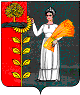 № п/пНаименование  мероприятийСрок исполненияОтветственный за исполнение1Проведение разъяснительной работы среди населения, в школах по правилам поведения на водоемах и около нихДо начала и во время паводкаГлава администрации, мед. работники, директор школы2Подготовить плавсредства для организации переправы через реку ПлавицаДо начала паводкаГлава администрации, руководитель п/у «Отрада»3Провести очистку обводной дороги, соединяющей с. Б.Отрада и с. Новочеркутино, в случае затопления мостаДо начала паводкаГлава администрации4Подготовить места эвакуации населения в случае подтопления улиц Советская, Пушкинская.До начала паводкаДиректор МБОУ СОШ с. Пушкино5Создать необходимый запас продуктов в магазине с. Б.Отрада в случае затопления моста.До начала паводкаРаботники торговли6Создать необходимый запас горюче смазочных материалов и запаса кормов для животныхДо начала паводкаРуководитель п/у «Отрада»7Организовать круглосуточное дежурство работников администрации для координирования действий всех занятых на работах во время паводкаС начала и до конца паводкаГлава администрации8Закрепить необходимую технику на случай ЧС во время паводкаДо начала паводкаРуководитель п/у «Отрада»9Организовать горячее питание людей на случай эвакуации из зон затопленияВо время паводкаГлава администрации, директор МБОУ СОШ с. Пушкино10Обеспечить охрану общественного порядка во время паводка на территории сельсовета (особенно в местах возможного затопления)Во время паводкаГлава администрации,  участковый инспектор11Обеспечить круглосуточное медицинское обслуживание населения в местах возможного затопленияВо время паводкаГлава администрации, медработники12О проведении паводка ежедневно информировать штаб го и ЧС по т. 2-19-00, 2-14-44,Во время паводкаГлава администрации№ п/пФамилия, имя, отчествоВремя дежурстваНомер телефона1Овчинникова Елена Александровна8.00 – 16.004-23-022Токмакова Надежда Михайловна16.00 – 24.008 920 511 99 351Александрина Лидия Викторовна0.00 – 8.004-23-512Пономаренко Татьяна Петровна8.00 – 16.004-25-263Линькова Олеся Александровна16.00 – 24.004-23-581Нефедова Наталия Сергеевна0.00 – 8.008 904 683 64 292Машкова Галина Николаевна8.00 - 16.004-23-163Александрина Лидия Викторовна16.00 – 24.004-23-511Овчинникова Елена Александровна0.00 – 8.008 952 595 80 442Токмакова Надежда Михайловна8.00 - 16.004-25-263Линькова Олеся Александровна16.00 – 24.004-23-581Пономаренко Татьяна Петровна0.00 – 8.004-23-462Александрина Лидия Викторовна8.00 - 16.004-23-163Токмакова Надежда Михайловна16.00 – 24.008 920 511 99 351Нефедова Наталия Сергеевна0.00 – 8.008 904 683 64 292Токмакова Надежда Михайловна8.00 - 16.004-25-263Александрина Лидия Викторовна16.00 – 24.004-23-511Нефедова Наталия Сергеевна0.00 – 8.008 904 683 64 292Машкова Галина Николаевна8.00 - 16.004-23-163Линькова Олеся Александровна16.00 – 24.004-23-581Овчинникова Елена Александровна0.00 – 8.008 952 595 80 442Александрина Лидия Викторовна8.00 - 16.004-23-163Токмакова Надежда Михайловна16.00 – 24.008 920 511 99 351Александрина Лидия Викторовна0.00 – 8.004-23-512Пономаренко Татьяна Петровна8.00 - 16.004-25-263Нефедова Наталия Сергеевна16.00 – 24.008 904 683 64 291Машкова Галина Николаевна0.00 – 8.004-23-372Токмакова Надежда Михайловна8.00 - 16.004-25-263Линькова Олеся Александровна16.00 – 24.004-23-581Нефедова Наталия Сергеевна0.00 – 8.008 904 683 64 292Машкова Галина Николаевна8.00 - 16.004-23-163Александрина Лидия Викторовна 16.00 – 24.004-23-511Линькова Олеся Александровна0.00 – 8.004-23-582Нефедова Наталия Сергеевна 8.00 - 16.004-23-163Овчинникова Елена Александровна16.00 – 24.008 952 595 80 441Машкова Галина Николаевна0.00 – 8.004-23-372Токмакова Надежда Михайловна8.00 - 16.004-25-263Нефедова Наталия Сергеевна16.00 – 24.008 904 683 64 291Линькова Олеся Александровна0.00 – 8.004-23-582Пономаренко Татьяна Петровна8.00 - 16.004-25-263Александрина Лидия Викторовна16.00 – 24.004-23-511Машкова Галина Николаевна0.00 – 8.004-23-372Овчинникова Елена Александровна8.00 - 16.004-23-023Линькова Олеся Александровна16.00 – 24.004-23-581Нефедова Наталия Сергеевна0.00 – 8.008 904 683 64 292Токмакова Надежда Михайловна8.00 - 16.004-25-263Александрина Лидия Викторовна16.00 – 24.004-23-511Токмакова Надежда Михайловна0.00 – 8.008 920 511 99 352Овчинникова Елена Александровна8.00 - 16.004-23-023Машкова Галина Николаевна16.00 – 24.004-23-371Пономаренко Татьяна Петровна0.00 – 8.004-23-462Александрина Лидия Викторовна8.00 - 16.004-23-163Линькова Олеся Александровна16.00 – 24.004-23-581Машкова Галина Николаевна0.00 – 8.004-23-372Нефедова Наталия Сергеевна8.00 - 16.004-23-163Токмакова Надежда Михайловна16.00 – 24.008 920 511 99 351Машкова Галина Николаевна0.00 – 8.004-23-372Пономаренко Татьяна Петровна8.00 - 16.004-25-263Овчинникова Елена Александровна16.00 – 24.008 952 595 80 441Нефедова Наталия Сергеевна0.00 – 8.008 904 683 64 292Пономаренко Татьяна Петровна8.00 - 16.004-25-263Линькова Олеся Александровна16.00 – 24.004-23-581Машкова Галина Николаевна0.00 – 8.004-23-372Пономаренко Татьяна Петровна8.00 - 16.004-25-263Нефедова Наталия Сергеевна16.00 – 24.008 904 683 64 29